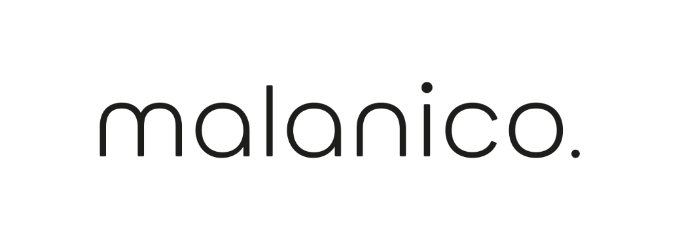 Levering rond de feestdagen in april en meiHeeft u vragen over de leveringen en/of openingstijden rondom de feestdagen? Neem dan gerust contact met ons op. Stuur een mail naar verkoop@malanico.nl of neem telefonisch contact opTip: Bestel in de week voor de betreffende feestdag extra. Zo weet u zeker dat u over de gewenste voorraad kunt beschikken. 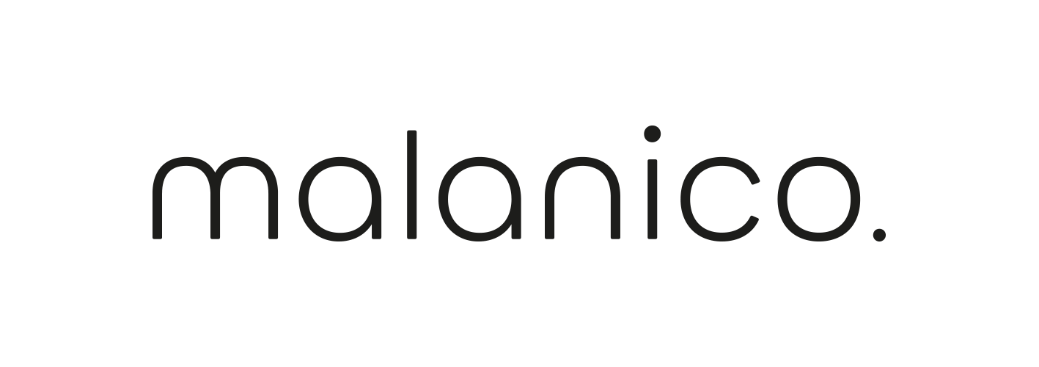 Hang dit papier ergens op zodat u onze openingstijden tijdens de feestdagen niet vergeet!FeestdagOpeningstijdenEerst volgende leveringBestelling binnen bij MalanicoMaandag 5 april (2e Paasdag)GeslotenDinsdag 6 aprilVrijdag 2 april voor 10:00 uurDinsdag 27 april (Koningsdag)GeslotenUw eigen volgende leverdagVaste leverdag op woensdag?Maandag 26 april voor 10:00 uurWoensdag 5 mei (Bevrijdingsdag)OpenDonderdag 13 mei (Hemelvaartsdag)GeslotenUw eigen volgende leverdagVaste leverdag op vrijdag? Woensdag 12 mei voor 10:00 uurMaandag 24 mei (2e Pinksterdag)GeslotenDinsdag 1 juniVrijdag 21 mei voor 10:00 uur